Préparons la rentrée de septembre 2023 en…  GRANDE SECTION  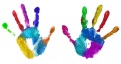 			Madame, Monsieur,Votre enfant sera scolarisé en grande section pour l’année scolaire 2023-2024.**********Voici ce qui doit être apporté dès le jour de la rentrée :1 cartable ou un sac en toile (pas de cartable à roulettes, merci)1 crayon de bois et 1 gomme,8 tubes de colle UHU (petit modèle)2 crayons « Velleda »2 boîtes de mouchoirs,1 tube de colle « scotch » vert1 sac à goûter en tissu qui restera au porte-manteau (inscrire le prénom de l’enfant)1 petite boîte vide (style margarine) pour la pâte à modeler1 rouleau de sopalin1 photo d’identité,1 enveloppe timbrée (20g) sans adresse,1 ramette de 500 feuilles (à partir du mardi 5 septembre)A partir du 20 juin 2023, il vous sera possible de commander les fournitures demandées ci-dessus via le site rentreediscount.com. Voici le code à renseigner pour valider votre panier : 23RH1A1A savoir : 3 % de votre commande sera reversée à l'A.P.E.L (Association des Parents d'élèves) et permettra de financer en partie les prochains projets de l'école.Une somme de 39 €, qui correspond aux fournitures achetées par l’école (Livret d’évaluations diagnostiques, Bricolages de l'année, cahiers, pochettes, feutres, crayons de couleurs...), sera prélevée sur la facture du mois de septembre 2023.Merci d’indiquer les nom et prénom de votre enfant sur ses vêtements et ce, pendant toute l’année.Prévoir un goûter le matin, du pain de préférence et une petite bouteille d’eau. Le goûter sera déposé chaque matin, dans la classe, par votre enfant. La bouteille d’eau restera dans le sac (accroché au porte-manteau).Nous vous invitons à la réunion d'informations des parents : * le mardi 5 septembre à 17h, dans la classe (élèves de Madame « Caroline » Lysensoone)* le mardi 19 septembre à 17h, dans la classe (élèves de Mesdames Lemoine et Bouchez)Bonnes vacances les enfants !A savoir : Votre enfant connaîtra le nom de son(ses) enseignante(s) le jour de la rentrée.	Madame « Caroline » Lysensoone 			Mesdames Lemoine et BouchezEnseignante de Moyenne Section / Grande section		Enseignantes de Grande Section / CPPour information : La rentrée des classes aura lieu le lundi 4 septembre 2023 à 8h30,dans la cour de l'école. (Modification possible en fonction des informations gouvernementales) Rappel des horaires de l’école pour les classes maternelles (PS à GS) 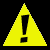 Matin : 8h30 – 11h30		Après-midi : 13h30 - 16h30Ouverture du portail le matin : 8h15 à 8h30 et 11h30 à 11h50Ouverture du portail l’après-midi : 13h20 à 13h30 et 16h20 à 18h15